Об утверждении административного регламента администрации города Канаш Чувашской Республики по предоставлению муниципальной услуги «Принятие на учет граждан в качестве нуждающихся в жилых помещениях» В соответствии с Федеральным законом Российской Федерации от 6 октября 2003 г.              № 131-ФЗ «Об общих принципах организации местного самоуправления в Российской Федерации», Федеральным законом Российской Федерации от 27 июля 2010 г. № 210-ФЗ «Об организации предоставления государственных и муниципальных услуг», распоряжения Правительства Российской Федерации от 01.11.2016 №2326-р, в целях повышения качества предоставления муниципальной услуги Администрация города Канаш Чувашской Республики постановляет:1. Утвердить прилагаемый административный регламент администрации города Канаш Чувашской Республики по предоставлению муниципальной услуги «Принятие на учет граждан в качестве нуждающихся в жилых помещениях».2. Контроль за исполнением настоящего постановления возложить на заместителя главы администрации – начальника отдела экономики и имущественных отношений администрации города Канаш Белова Н. И.3. Настоящее постановление вступает в силу после его официального опубликования.Глава администрации города                                                                                 В. Н. Михайлов                                                                                                                                   Утвержден                                                                                                    постановлением администрации                                                                                            города Канаш Чувашской Республики                                                                                                   от_________________№________   Административный регламентадминистрации города Канаш Чувашской Республики по предоставлению муниципальной услуги «Принятие граждан на учет в качестве нуждающихся в жилых помещениях»I. Общие положения1.1. Предмет регулирования Административного регламента Административный регламент администрации города Канаш Чувашской Республики по предоставлению муниципальной услуги «Принятие на учет граждан в качестве нуждающихся в жилых помещениях» (далее - Административный регламент) разработан в целях повышения качества и доступности предоставления муниципальной услуги, определяет стандарт, сроки и последовательность действий (административных процедур) при осуществлении полномочий по принятию на учет граждан в качестве нуждающихся в жилых помещениях на территории города Канаш Чувашской Республики (далее - муниципальная услуга).1.2. Круг заявителейЗаявителями на получение муниципальной услуги являются физические лица - малоимущие и иные категории граждан, определенные федеральным законом, Указом Президента Российской Федерации или законом Чувашской Республики, признанные по установленным Жилищным кодексом Российской Федерации и (или) федеральным законом, Указом Президента Российской Федерации или законом Чувашской Республики основаниям нуждающимися в жилых помещениях (далее - Заявитель).Интересы заявителей, указанных в пункте 1.2 настоящего Административного регламента, могут представлять лица, обладающие соответствующими полномочиями (далее - представитель).Указанные в настоящем подразделе заявители, в соответствии со статьей 15 Федерального закона от 27 июля 2010 г. № 210-ФЗ «Об организации предоставления государственных и муниципальных услуг» (далее - Федеральный закон № 210-ФЗ) и соглашением между администрацией города Канаш Чувашской Республики (далее также - Администрация) и многофункциональным центром предоставления государственных и муниципальных услуг (далее - соглашение) также могут обратиться в многофункциональный центр предоставления государственных и муниципальных услуг (далее - МФЦ) с запросом о предоставлении муниципальной услуги (далее также - запрос, заявление).Заявители, указанные в настоящем подразделе, запрос о предоставлении муниципальной услуги могут направить в электронной форме посредством федеральной государственной информационной системы «Единый портал государственных и муниципальных услуг (функций)» (далее - Единый портал государственных и муниципальных услуг).1.3. Требование предоставления заявителю муниципальной услуги в соответствии с вариантом предоставления муниципальной услуги, соответствующим признакам заявителя, определенным в результате анкетирования, проводимого Администрацией (далее - профилирование), а также результата, за предоставлением которого обратился заявительМуниципальная услуга, а также результат, за предоставлением которого обратился заявитель (далее также - результат услуги), должны быть предоставлены заявителю в соответствии с вариантом предоставления муниципальной услуги (далее также - вариант).Вариант, в соответствии с которым заявителю будут предоставлены муниципальная услуга и результат услуги, определяется в соответствии с Административным регламентом, исходя из признаков заявителя и показателей таких признаков.II. Стандарт предоставления муниципальной услуги2.1. Наименование муниципальной услуги Муниципальная услуга «Принятие на учет граждан в качестве нуждающихся в жилых помещениях».2.2. Наименование органа, предоставляющего муниципальную услугуМуниципальная услуга предоставляется администрацией города Канаш Чувашской Республики и осуществляется через сектор учета и распределения жилья (далее также – уполномоченное структурное подразделение). Прием, регистрация заявления и выдача документов осуществляется администрацией города Канаш Чувашской Республики и МФЦ.2.3. Результат предоставления муниципальной услугиРезультатом предоставления муниципальной услуги, по принятию на учет граждан в качестве нуждающихся в жилых помещениях на территории города Канаш Чувашской Республики является:решение о предоставлении муниципальной услуги;решение об отказе в предоставлении муниципальной услуги;уведомление об учете граждан, нуждающихся в жилых помещениях;уведомление о снятии с учета граждан, нуждающихся в жилых помещениях.2.4. Срок предоставления муниципальной услугиРешение о принятии гражданина на учет или об отказе в принятии на учет для получения жилого помещения по договору социального найма принимается в течение 30 рабочих дней со дня представления заявителем документов, обязанность по представлению которых возложена на заявителя.Срок выдачи (направления) документа, являющегося результатом предоставления муниципальной услуги, - 3 рабочих дня с момента принятия решения.Срок исправления технических ошибок, допущенных при предоставлении муниципальной услуги, не должен превышать 3 рабочих дней с момента обнаружения ошибки или получения от любого заинтересованного лица письменного заявления об ошибке.2.5. Правовые основания для предоставления муниципальной услугиПеречень нормативных правовых актов, регулирующих предоставление муниципальной услуги, а также информация о порядке досудебного (внесудебного) обжалования решений и действий (бездействия) администрации города Канаш Чувашской Республики, МФЦ, их должностных лиц, муниципальных служащих администрации города Канаш Чувашской Республики, работников размещается на официальном сайте администрации в информационно-телекоммуникационной сети «Интернет» (далее - официальный сайт администрации), федеральной государственной информационной системе «Единый портал государственных и муниципальных услуг».2.6. Исчерпывающий перечень документов, необходимых для предоставления муниципальной услуги2.6.1. Заявители предоставляют лично в администрацию города Канаш Чувашской Республики, либо направляют почтовым отправлением в адрес администрации города Канаш Чувашской Республики, заявление о предоставлении муниципальной услуги по форме согласно приложению № 1 к Административному регламенту (далее - Заявление) в 2 экз. (оригинал) (один экземпляр остается в администрации города Канаш Чувашской Республики, второй у заявителя). При подаче заявления в МФЦ требуется 1 экз. заявления (оригинал).Заявление заполняется при помощи средств электронно-вычислительной техники или от руки разборчиво (печатными буквами) чернилами черного или синего цвета.Образцы заявлений можно получить в администрации города Канаш Чувашской Республики, либо непосредственно в МФЦ, а также на официальных сайтах в информационно-телекоммуникационной сети «Интернет».Заявление о принятии на учет подписывается всеми совершеннолетними членами семьи, в том числе временно отсутствующими, за которыми сохраняется право на жилое помещение.2.6.2. К Заявлению прилагаются:1) копии документов, удостоверяющих личность гражданина (далее также - заявитель) и всех членов его семьи;2) копия ордера и (или) договора найма (социального найма) жилого помещения;3) копия документа, подтверждающего временное отсутствие члена семьи (при наличии данного факта);4) копия свидетельства о рождении, выданного компетентными органами иностранного государства, и его нотариально удостоверенного перевода на русский язык (при наличии данного факта);5) копия свидетельства об усыновлении, выданного органами записи актов гражданского состояния или консульскими учреждениями Российской Федерации (при наличии данного факта);6) копия свидетельства о заключении (расторжении) брака, выданного компетентными органами иностранного государства, и его нотариально удостоверенного перевода на русский язык (при наличии данного факта);7) копия финансового лицевого счета с места жительства (для заявителей, у которых жилые помещения расположены в многоквартирных домах);8) копии документов, подтверждающих право собственности заявителя и (или) членов его семьи на объекты недвижимого имущества, в случае если права на объекты недвижимого имущества не зарегистрированы в Едином государственном реестре недвижимости (при наличии объектов недвижимого имущества);9) копии документов, подтверждающих право собственности заявителя и (или) членов его семьи на автомобили, мотоциклы, моторные лодки, автобусы, катера и иные транспортные средства, зарегистрированные в порядке, установленном законодательством Российской Федерации.В заявлении о принятии на учет также указываются сведения о лицах, проживающих совместно с заявителем, и их родственных связях с заявителем.Заявители вправе предоставить сведения и документы, указанные подразделе, по собственной инициативе.Представление документов, указанных в абзацах 3, 8 - 10 настоящего подпункта, гражданами, относящимися к категориям, указанным в пункте 7 части 1 статьи 11 Закона Чувашской Республики от 17.10.2005 N 42 "О регулировании жилищных отношений" (далее - Закон "О регулировании жилищных отношений"), не требуется.2.6.3. Граждане для признания их малоимущими к заявлению о принятии на учет вместе с документами, предусмотренными подпунктом 2.6.2.настоящего пункта, прилагают также:1) документы, подтверждающие место работы заявителя и членов его семьи (выписки из трудовых книжек (при наличии) и (или) сведения о трудовой деятельности, оформленные в установленном законодательством порядке);2) документы, подтверждающие стоимость здания, сооружения, жилые и нежилые помещения, земельных участков, находящихся в собственности заявителя и (или) членов его семьи, в случае если права на объекты недвижимого имущества не зарегистрированы в Едином государственном реестре недвижимости (при наличии таких объектов недвижимого имущества);3) документы, подтверждающие стоимость имущества, находящегося в собственности заявителя и (или) членов его семьи, указанного в абзаце девятом подпункта 2.6.2 настоящего пункта;4) документы, подтверждающие доходы заявителя и всех членов его семьи, имеющих доход, в случае, если получение документов, подтверждающих доходы указанных лиц, невозможно в порядке межведомственного информационного взаимодействия.2.6.4. Граждане, отнесенные статьей 11 Закона «О регулировании жилищных отношений» к иным категориям граждан, имеющим право на получение жилых помещений по договорам социального найма (за исключением граждан, относящихся к категориям, указанным в пункте 7 части 1 статьи 11 Закона «О регулировании жилищных отношений»), одновременно с документами, предусмотренными абзацами вторым - восьмым подпункта 2.6.2. настоящего пункта представляют документы, подтверждающие отнесение их к иным категориям граждан.2.6.5. Граждане, относящиеся к категориям, указанным в пункте 7 части 1 статьи 11 Закона «О регулировании жилищных отношений», одновременно с документами, предусмотренными абзацами вторым, четвертым - седьмым подпункта 2.6.2 представляют:1) документы о реабилитации;2) документы, подтверждающие место жительства заявителя до применения репрессий, - для граждан, указанных в абзацах первом и втором пункта 7 части 1 статьи 11 Закона «О регулировании жилищных отношений»;3) документы, подтверждающие утрату реабилитированными лицами, членами их семей и другими родственниками реабилитированных лиц, проживавшими совместно с ними до применения к ним репрессий, жилых помещений в связи с репрессиями (конфискация, изъятие или выход из владения иным путем), - для граждан, указанных в абзацах первом и втором пункта 7 части 1 статьи 11 Закона «О регулировании жилищных отношений»;4) документы, подтверждающие родственные отношения с реабилитированными лицами, - для граждан, указанных в абзацах втором и третьем пункта 7 части 1 статьи 11 Закона «О регулировании жилищных отношений»;5) документы, подтверждающие совместное проживание с реабилитированными лицами на момент применения к ним репрессий, - для граждан, указанных в абзаце втором пункта 7 части 1 статьи 11 Закона «О регулировании жилищных отношений»;6) документы, подтверждающие место жительства родителей (одного из родителей) до применения к ним репрессий, - для граждан, указанных в абзаце третьем пункта 7 части 1 статьи 11 Закона «О регулировании жилищных отношений»;7) документы, подтверждающие утрату родителями (одним родителем) жилого помещения в связи с репрессиями (конфискация, изъятие или выход из владения иным путем), - для граждан, указанных в абзаце третьем пункта 7 части 1 статьи 11 Закона «О регулировании жилищных отношений»;8) документы, подтверждающие факт рождения в местах лишения свободы, в ссылке, высылке, на спецпоселении, - для граждан, указанных в абзаце третьем пункта 7 части 1 статьи 11 Закона «О регулировании жилищных отношений».При отсутствии у граждан, указанных в абзаце втором пункта 7 части 1 статьи 11 Закона «О регулировании жилищных отношений», документального подтверждения факта вынужденного переселения, связанного с репрессиями, указанный факт подтверждается вступившим в законную силу судебным актом.2.6.6. При представлении копий документов заявителям необходимо при себе иметь оригиналы вышеперечисленных документов, если копии нотариально не заверены.Если представленные копии документов нотариально не заверены, специалист МФЦ сверяет копии документов с их подлинными экземплярами, выполняет на них надпись об их соответствии подлинным экземплярам, заверяет своей подписью.Заявление и документы на предоставление муниципальной услуги могут быть представлены заявителем с использованием информационно-телекоммуникационных технологий (в электронном виде), в том числе с использованием Единого портала государственных и муниципальных услуг.Заявление и документы, необходимые для предоставления муниципальной услуги, предоставляемые в форме электронных документов, подписываются в соответствии с требованиями Федерального закона от 06.04.2011 № 63-ФЗ «Об электронной подписи» и статьями 21.1 и 21.2 Федерального закона от 27.07.2010 № 210-ФЗ «Об организации предоставления государственных и муниципальных услуг» (далее - Федеральный закон № 210-ФЗ).2.6.7. Обработка персональных данных граждан и членов их семей осуществляется в соответствии с Федеральным законом от 27 июля 2006 года № 152-ФЗ «О персональных данных» и другими нормативными правовыми актами Российской Федерации, определяющими случаи и особенности обработки персональных данных. В соответствии с Федеральным законом от 27 июля 2006 года № 152-ФЗ «О персональных данных» граждане дают согласие на обработку своих персональных данных.2.7. Исчерпывающий перечень оснований для отказа в приеме документов, необходимых для предоставления муниципальной услугиОснованиями для отказа в приеме документов, необходимых для предоставления муниципальной услуги, являются:несоответствие заявления отсутствие данных, предусмотренных заявлением утрата документами, необходимыми для предоставления муниципальной услуги, юридической силы;несоответствие документов, представленных в электронной форме, оригиналам документов по содержанию, а также представление документов, непригодных для передачи по информационно-телекоммуникационным сетям или обработки в информационных системах;наличие в представленных документах подчисток и исправлений текста, не заверенных в порядке, установленном законодательством Российской Федерации;наличие в представленных документах повреждений, которые не позволяют в полном объеме использовать информацию и сведения, содержащиеся в документах, для предоставления муниципальной услуги;подача запроса о предоставлении муниципальной услуги и документов, необходимых для предоставления муниципальной услуги, в форме электронных документов с нарушением требований законодательства Российской Федерации;неполное заполнение полей в форме заявления, в том числе в интерактивной форме заявления, на Едином портале государственных и муниципальных услуг;несоблюдение установленных Федеральным законом от 6 апреля 2011 г. № 63-ФЗ «Об электронной подписи».2.8. Исчерпывающий перечень оснований для приостановления предоставления муниципальной услуги или отказа в предоставлении муниципальной услугиОснованиями для отказа в предоставлении муниципальной услуги являются:- наличие судебных актов, решений правоохранительных органов;- поступление от заявителя письменного заявления о прекращении предоставления муниципальной услуги;- непредставление документов или представление документов не в полном объеме, предусмотренных подразделом 2.6 Административного регламента;- несоответствие одного из документов по форме или содержанию требованиям действующего законодательства;- представление заявителем неполных и (или) заведомо недостоверных сведений;- отсутствие нуждаемости в получении жилого помещения;- отсутствие статуса малоимущего у заявителя и членов его семьи;- наличие действий, свершенных заявителем или членами его семьи, которые привели к ухудшению жилищных условий, за пятилетний предшествующий обращению период.Приостановление предоставления муниципальной услуги не предусмотрено.2.9. Порядок, размер и основания взимания платы за предоставление муниципальной услугиМуниципальная услуга предоставляется бесплатно.2.10. Максимальный срок ожидания в очереди при подаче заявителем запроса о предоставлении муниципальной услуги и при получении результата предоставления муниципальной услугиВремя ожидания в очереди заявителя при подаче запроса о предоставлении муниципальной услуги и при получении результата предоставления муниципальной услуги не должно превышать 15 минут на одного заявителя.2.11. Срок регистрации запроса заявителя о предоставлении муниципальной услугиСрок регистрации заявления и документов, указанных в подразделе 2.6 настоящего раздела Административного регламента:в случае подачи заявления через МФЦ - в день обращения гражданина, уполномоченного лица (законного представителя) в МФЦ. Расписка-уведомление о приеме заявления выдается гражданину, уполномоченному лицу (законному представителю) в МФЦ;в случае направления заявления посредством почтовой связи способом, позволяющим подтвердить факт и дату его отправления, - не позднее первого рабочего дня, следующего за днем получения сектором заявления и документов, указанных в подразделе 2.6 настоящего раздела Административного регламента;срок регистрации заявления при поступлении через Единый портал государственных и муниципальных услуг составляет в течение 1 рабочего дня с даты поступления.при личном обращении в Администрацию муниципального округа гражданину, уполномоченному лицу (законному представителю) выдается расписка-уведомление о приеме (регистрации) заявления и документов.2.12. Требования к помещениям предоставления муниципальной услугиВ помещении, в котором предоставляется муниципальная услуга, создаются условия для беспрепятственного доступа в него инвалидов в соответствии с законодательством Российской Федерации о социальной защите инвалидов. В местах предоставления муниципальной услуги предусматривается оборудование посадочных мест, создание условий для обслуживания маломобильных групп населения, в том числе оборудование пандусов, наличие удобной офисной мебели.Помещения для предоставления муниципальной услуги снабжаются соответствующими табличками с указанием номера кабинета, названия соответствующего структурного подразделения, фамилий, имен, отчеств, должностей специалистов, предоставляющих муниципальную услугу. Каждое помещение для предоставления муниципальной услуги оснащается телефоном, компьютером и принтером.Для ожидания приема гражданам отводятся места, оборудованные стульями, столами (стойками), письменными принадлежностями для возможности оформления документов.Для свободного получения информации о фамилиях, именах, отчествах и должностях специалистов, предоставляющих муниципальную услугу, указанные должностные лица обеспечиваются личными нагрудными идентификационными карточками с указанием фамилии, имени, отчества и должности, крепящимися с помощью зажимов к одежде, либо настольными табличками аналогичного содержания.Специалист, предоставляющий муниципальную услугу, обязан предложить заявителю воспользоваться стулом, находящимся рядом с рабочим местом данного специалиста.Визуальная, текстовая информация о порядке предоставления муниципальной услуги размещается на информационном стенде структурного подразделения, на официальном сайте органа местного самоуправления, на Едином портале государственных и муниципальных услуг, в Единой информационной системе жилищного строительства, в муниципальной информационной системе обеспечения градостроительной деятельности.Оформление визуальной, текстовой информации о порядке предоставления муниципальной услуги должно соответствовать оптимальному зрительному восприятию этой информации. Информационные стенды оборудуются в доступном для заявителей помещении МФЦ.2.13. Показатели доступности и качества муниципальной услугиПоказателями доступности муниципальной услуги являются:обеспечение информирования о работе администрации города и предоставляемой муниципальной услуге (размещение информации на Едином портале государственных и муниципальных услуг);ясность и качество информации, объясняющей порядок и условия предоставления муниципальной услуги (включая необходимые документы), информация о правах заявителя;условия доступа к территории МФЦ (территориальная доступность, обеспечение пешеходной доступности (не более 10 минут пешком) от остановок общественного транспорта к зданию администрации, наличие необходимого количества парковочных мест);обеспечение свободного доступа в здание МФЦ;организация предоставления муниципальной услуги через МФЦ.Показателями качества муниципальной услуги являются:комфортность ожидания и получения муниципальной услуги (оснащенные места ожидания, соответствие помещений санитарно-гигиеническим требованиям (освещенность, просторность, отопление и чистота воздуха), эстетическое оформление помещений);компетентность специалистов, предоставляющих муниципальную услугу, в вопросах предоставления муниципальной услуги;культура обслуживания (вежливость, тактичность, внимательность и готовность оказать эффективную помощь заявителю при возникновении трудностей);строгое соблюдение стандарта и порядка предоставления муниципальной услуги;эффективность и своевременность рассмотрения поступивших обращений по вопросам предоставления муниципальной услуги;отсутствие жалоб.2.14. Иные требования к предоставлению муниципальной услуги, в том числе учитывающие особенности предоставления муниципальной услуги в МФЦ и особенности предоставления муниципальной услуги в электронной форме2.14.1. При предоставлении муниципальной услуги оказание иных услуг, необходимых и обязательных для предоставления муниципальной услуги, а также участие иных организаций в предоставлении муниципальной услуги не предусмотрено.2.14.2. Предоставление муниципальной услуги в электронной форме осуществляется с использованием Единого портала государственных и муниципальных услуг.III. Состав, последовательность и сроки выполнения административных процедур3.1. Перечень вариантов предоставления муниципальных услугпринятие решения о предоставлении муниципальной услуги либо об отказе в предоставлении муниципальной услуги;включение заявителя в списки граждан, нуждающихся в получении жилого помещения по договорам социального найма;выдача (направление) уведомления о принятии на учет в качестве нуждающегося в жилых помещениях по договорам социального найма;исправление допущенных опечаток и ошибок в выданных в результате предоставления муниципальной услуги документах, выдача дубликата документа, выданного по результатам предоставления муниципальной услуги.3.2. Профилирование заявителяВариант предоставления муниципальной услуги определяется путем анкетирования, посредством Единого портала государственных и муниципальных услуг, в МФЦ.На основании ответов заявителя на вопросы анкетирования определяется вариант предоставления муниципальной услуги.3.3. Принятие решения о выдаче или об отказе в принятии на учет в качестве нуждающегося в жилых помещениях по договорам социального найма3.3.1. Максимальный срок предоставления муниципальной услуги в соответствии с вариантом составляет 30 рабочих дней со дня поступления заявления и прилагаемых к нему документов в администрацию города.3.3.2. Результатом предоставления муниципальной услуги является принятие на учет в качестве нуждающегося в жилых помещениях по договорам социального найма.3.3.3. Исчерпывающий перечень оснований для отказа в предоставлении муниципальной услуги:несоответствие заявителя условиям, предусмотренным подразделом 1.2 раздела I Административного регламента;установление факта недостоверности сведений, содержащихся в представленных гражданином документах;представление гражданином неполного комплекта документов, указанных в подразделе 2.6 раздела II Административного регламента.3.3.4. Для получения муниципальной услуги заявитель представляет в администрацию, в МФЦ документы, указанные в подразделе 2.6 раздела II Административного регламента.Способами установления личности (идентификации) заявителя являются:при подаче заявления в Администрацию, МФЦ - документ, удостоверяющий личность;при подаче заявления (запроса) посредством Единого портала государственных и муниципальных услуг - электронная подпись (простая электронная подпись).Основания для принятия решения об отказе в приеме заявления и документов приведены в подразделе 2.7 раздела II Административного регламента.Заявление, документы могут быть представлены заявителем в Администрацию, МФЦ.Заявление (запросы) и документы, необходимые для предоставления муниципальной услуги, в Администрации города, МФЦ регистрируются в сроки, указанные в подразделе 2.11 раздела II Административного регламента3.3.5. Межведомственное информационное взаимодействие в рамках варианта предоставления муниципальной услуги осуществляется с Федеральной службой государственной регистрации, кадастра и картографии Российской Федерации, Федеральной налоговой службой, Министерством внутренних дел Российской Федерации, Пенсионным фондом Российской Федерации.Межведомственный запрос должен содержать следующие сведения:указание на администрацию города Канаш Чувашской Республики как на орган, направляющий межведомственный запрос;наименование органа (организации), в адрес которого направляется межведомственный запрос;наименование муниципальной услуги, для предоставления которой необходимо представление документа и (или) информации, а также, если имеется, номер (идентификатор) муниципальной услуги в реестре муниципальных услуг;указание на положения нормативного правового акта, которыми установлено представление документа и (или) информации, необходимых для предоставления муниципальной услуги, и указание на реквизиты данного нормативного правового акта;сведения, необходимые для представления документа и (или) информации, установленные Административным регламентом, а также сведения, предусмотренные нормативными правовыми актами как необходимые для представления таких документа и (или) информации;контактная информация для направления ответа на межведомственный запрос;дата направления межведомственного запроса;фамилия, имя, отчество (последнее - при наличии) и должность ответственного исполнителя, а также номер служебного телефона и (или) адрес электронной почты для связи;информация о факте получения согласия, предусмотренного частью 5 статьи 7 Федерального закона N 210-ФЗ (при направления межведомственного запроса в случае, предусмотренном частью 5 статьи 7 Федерального закона N 210-ФЗ).Срок подготовки и направления ответа на межведомственный запрос для предоставления муниципальной услуги с использованием межведомственного информационного взаимодействия не может превышать пять рабочих дней со дня поступления межведомственного запроса в территориальный орган Федеральной службой муниципальной регистрации, кадастра и картографии Российской Федерации, Федеральной налоговой службы Российской Федерации, если иные сроки подготовки и направления ответа на межведомственный запрос не установлены федеральными законами, правовыми актами Правительства Российской Федерации и принятыми в соответствии с федеральными законами нормативными правовыми актами Чувашской Республики.Межведомственный запрос направляется сектором учета и распределения жилья администрации города Канаш в форме электронного документа с использованием единой системы межведомственного электронного взаимодействия и подключаемых к ней региональных систем межведомственного электронного взаимодействия, а в случае отсутствия доступа к указанной системе - на бумажном носителе с соблюдением норм законодательства Российской Федерации о защите персональных данных.3.3.6. Основания для приостановления предоставления муниципальной услуги законодательством Российской Федерации и законодательством Чувашской Республики не предусмотрены.3.3.7. Решение о предоставлении (отказе в предоставлении) муниципальной услуги принимается в Администрации города на основе следующих критериев принятия решения:соответствие заявителя условиям, предусмотренным подразделом 1.2 раздела I Административного регламента;достоверность сведений, содержащихся в представленных гражданином документах;представление полного комплекта документов, указанных в подразделе 2.6 раздела II Административного регламента.3.3.8. Уполномоченное структурное подразделение в течение трех рабочих дней с даты вынесения решения о принятии на учет в качестве нуждающегося в жилых помещениях по договорам социального найма или о мотивированном отказе в принятии на учет уведомляет гражданина о таком решении (по каналам телефонной связи, включая мобильную связь, в том числе посредством направления коротких текстовых сообщений или сообщений по электронной почте - при принятии решения о принятии на учет, при принятии решения об отказе в принятии на учет - в письменной форме с указанием причин отказа).3.3.9. При отказе гражданину в принятии на учет в качестве нуждающегося в жилых помещениях по договорам социального найма по основаниям, предусмотренным абзацами третьим и четвертым пункта 3.3.3 настоящего подраздела, гражданин после устранения выявленных недостатков вправе повторно представить документы в соответствии с Административным регламентом.Срок повторного рассмотрения представленных документов - не более пяти рабочих дней со дня их получения.3.3.10. Муниципальная услуга не предусматривает возможности предоставления уполномоченным структурным подразделением результата муниципальной услуги по выбору заявителя независимо от места жительства.3.4. Включение заявителя в списки граждан, нуждающихся в получении жилого помещения по договорам социального наймаОснованием для начала административной процедуры является подписанное и зарегистрированное постановление о принятии заявителя и членов его семьи на учет граждан, нуждающихся в получении жилых помещений по договору социального найма в качестве малоимущих.Учет граждан, нуждающихся в получении жилого помещения по договору социального найма в качестве малоимущих, ведется по единому списку, из которого одновременно в отдельный список включаются граждане, имеющие право на внеочередное получение жилых помещений, согласно представленным документам.Заявитель, по которому принято решение о принятии на учет, вносится в список граждан, нуждающихся в получении жилого помещения по договору социального найма, «Малоимущие», и дополнительно, при наличии оснований, дающих право на внеочередное обеспечение жильем, - в список «Внеочередной».В течение 3 рабочих дней со дня регистрации постановления гражданину присваивается номер в списке согласно очередности и заводится учетное дело. Списки хранятся в администрации как на бумажных носителях, так и в электронном виде.Результатом административной процедуры является очередная запись в списке граждан, состоящих на учете для получения жилого помещения в качестве малоимущих, касающаяся заявителя и членов его семьи, при наличии внеочередного права - запись в списке граждан на предоставление жилых помещений по договору социального найма во внеочередном порядке.3.5. Выдача (направление) уведомления о принятии на учет в качестве нуждающегося в жилых помещениях по договорам социального наймаОснованием для начала административной процедуры является внесение записи в список граждан, состоящих на учете для получения жилого помещения в качестве малоимущих.В течение 3 рабочих дней специалист сектора учета и распределения жилья администрации города готовит письменное уведомление о принятии на учет для получения жилого помещения по договору социального найма, в котором указываются:номер и дата постановления администрации города Канаш на основании которого заявитель поставлен на учет;дата и номер очередности принятия на учет в качестве нуждающихся в жилых помещениях по договорам социального найма.Уведомление о принятии на учет подписывается заместителем главы-начальником отдела экономики и имущественных отношений администрации города Канаш Чувашской Республики и регистрируется в Журнале регистрации отправляемых документов.Подписанное уведомление по выбору заявителя направляется почтовым отправлением или на адрес электронной почты либо выдается лично в администрации города.Если заявление поступило через МФЦ, уведомление о принятом решении в течение 1 рабочего дня передается в МФЦ для последующей передачи заявителю.Результатом административной процедуры является выдача (направление) заявителю письменного уведомления о принятии на учет в качестве малоимущего, нуждающегося в жилых помещениях по договорам социального найма.3.6. Исправление допущенных опечаток и ошибок в выданных в результате предоставления муниципальной услуги документах, выдача дубликата документа, выданного по результатам предоставления муниципальной услуги3.6.1. Максимальный срок предоставления муниципальной услуги в соответствии с вариантом составляет 5 рабочих дней со дня регистрации в администрации города заявления об исправлении опечаток и ошибок и необходимых документов.3.6.2. Результатом предоставления муниципальной услуги является исправление опечаток и (или) ошибок в выданном направлении.3.6.3. Основанием для отказа в предоставлении муниципальной услуги является непредставление (отсутствие) документов, свидетельствующих о наличии в выданном по результатам предоставления муниципальной услуги документе допущенных опечаток и ошибок и содержащих правильные данные, и (или) документа, выданного по результатам предоставления муниципальной услуги, в котором содержатся опечатки и (или) ошибки.3.6.4. Для получения муниципальной услуги заявитель представляет в администрацию города заявление об исправлении опечаток и ошибок в произвольной форме с приложением документов, свидетельствующих о наличии в выданном по результатам предоставления муниципальной услуги документе допущенных опечаток и ошибок и содержащих правильные данные, а также выданный по результатам предоставления муниципальной услуги документ, в котором содержатся опечатки и (или) ошибки.Способами установления личности (идентификации) заявителя, уполномоченного лица (законного представителя) при подаче заявления об исправлении опечаток и ошибок (запроса) в администрации города являются:документ, удостоверяющий личность;документ, подтверждающий полномочия уполномоченного лица (законного представителя) заявителя.Основания для принятия решения об отказе в приеме заявления об исправлении опечаток и ошибок и документов не предусмотрены.Срок регистрации заявления об исправлении опечаток и ошибок и документов, необходимых для предоставления муниципальной услуги, в администрации города составляет 15 минут.3.6.5. Межведомственное информационное взаимодействие в рамках варианта предоставления муниципальной услуги не предусмотрено.3.6.6. Основания для приостановления предоставления муниципальной услуги законодательством Российской Федерации и законодательством Чувашской Республики не предусмотрены.3.6.7. Решение о предоставлении (отказе в предоставлении) муниципальной услуги принимается администрацией города на основе следующего критерия принятия решения - наличие опечаток и (или) ошибок в выданном по результатам предоставления муниципальной услуги документе.3.6.8. Направление заявителю способом, позволяющим подтвердить факт направления, соответствующего документа с исправленными опечатками (ошибками) осуществляется администрацией города в течение 5 рабочих дней со дня регистрации заявления об исправлении опечаток и ошибок и необходимых документов. Исправленный документ оформляется в соответствии с реквизитами ранее выданного администрацией города по результатам предоставления муниципальной услуги документа. Оригинал документа, в котором содержится опечатка и (или) ошибка, после выдачи заявителю документа с исправленными опечатками и ошибками не подлежит возвращению заявителю.Муниципальная услуга не предусматривает возможности предоставления администрацией города результата муниципальной услуги по выбору заявителя независимо от места жительства.3.6.9. Выдача дубликата документа, выданного по результатам предоставления муниципальной услуги, законодательством Российской Федерации и законодательством Чувашской Республики не предусмотрена.IV. Формы контроля за исполнением административного регламента4.1. Порядок осуществления текущего контроля за соблюдением и исполнением ответственными должностными лицами положений Административного регламента и иных нормативных правовых актов, устанавливающих требования к предоставлению муниципальной услуги, а также принятием ими решенийТекущий контроль за соблюдением и исполнением положений Административного регламента и иных нормативных правовых актов, устанавливающих требования к предоставлению муниципальной услуги, осуществляет заместитель главы- начальник отдела экономики и имущественных отношений администрации города Канаш, путем проверки своевременности, полноты и качества выполнения процедур при предоставлении муниципальной услуги.4.2. Порядок и периодичность осуществления плановых и внеплановых проверок полноты и качества предоставления муниципальной услуги, в том числе порядок и формы контроля за полнотой и качеством предоставления муниципальной услугиКонтроль за полнотой и качеством предоставления муниципальной услуги включает в себя проведение плановых и внеплановых проверок, выявление и устранение нарушений административных процедур и сроков их выполнения, предусмотренных настоящим Административным регламентом.Периодичность проведения проверок носит плановый характер (осуществляется на основании утвержденного плана работы, не реже одного раза в год) и внеплановый характер (по конкретному обращению). При проверке рассматриваются все вопросы, связанные с предоставлением муниципальной услуги (комплексные проверки), или вопросы, связанные с исполнением той или иной административной процедуры (тематические проверки).Плановые и внеплановые проверки полноты и качества предоставления муниципальной услуги организуются на основании распоряжений администрации города Канаш Чувашской Республики.По результатам проведенных проверок, оформленным документально в установленном порядке, в случае выявления нарушений прав заявителей глава города Канаш рассматривает вопрос о привлечении виновных лиц к дисциплинарной ответственности.4.3. Ответственность должностных лиц структурных подразделений за решения и действия (бездействие), принимаемые (осуществляемые) в ходе предоставления муниципальной услугиДолжностные лица, ответственные за предоставление муниципальной услуги, несут персональную ответственность за соблюдение порядка предоставления муниципальной услуги.Персональная ответственность должностных лиц, ответственных за предоставление муниципальной услуги, закрепляется в их должностных инструкциях в соответствии с требованиями законодательства Российской Федерации.4.4. Положения, характеризующие требования к порядку и формам контроля за предоставлением муниципальной услуги, в том числе со стороны граждан, их объединений и организацийКонтроль со стороны граждан, их объединений и организаций осуществляется путем участия в опросах (в том числе электронных), форумах и анкетировании по вопросам удовлетворенности полнотой и качеством предоставления муниципальной услуги, соблюдения положений настоящего Административного регламента, сроков и последовательности административных процедур и административных действий, предусмотренных настоящим Административным регламентом.V. Досудебный (внесудебный) порядок обжалования решений и действий (бездействия) органа местного самоуправления, предоставляющего муниципальную услугу, а также его должностных лиц, муниципальных служащих, МФЦ, его работников, а также организаций, предусмотренных частью 1.1 статьи 16 Федерального закона N 210-ФЗ, их работников5.1. Информация для заявителя о его праве подать жалобу на решение и (или) действие (бездействие) органа местного самоуправления, предоставляющего муниципальную услугу, его должностных лиц либо муниципальных служащих, МФЦ, его работников, а также организаций, предусмотренных частью 1.1 статьи 16 Федерального закона № 210-ФЗ, их работников при предоставлении муниципальной услуги (далее - жалоба)Заявитель вправе обжаловать решения и действия (бездействие) органа местного самоуправления, предоставляющего муниципальную услугу, его должностных лиц либо муниципальных служащих, МФЦ, его работников, а также организаций, предусмотренных частью 1.1 статьи 16 Федерального закона № 210-ФЗ, их работников при предоставлении муниципальной услуги в досудебном (внесудебном) порядке.5.2. Предмет жалобыЗаявитель может обратиться с жалобой по основаниям и в порядке, которые установлены статьями 11.1 и 11.2 Федерального закона N 210-ФЗ, в том числе в следующих случаях:нарушение срока регистрации заявления о предоставлении муниципальной услуги;нарушение срока предоставления муниципальной услуги;требование у заявителя документов или информации либо осуществления действий, представление или осуществление которых не предусмотрено нормативными правовыми актами Российской Федерации, нормативными правовыми актами Чувашской Республики, муниципальными нормативными правовыми актами для предоставления муниципальной услуги;отказ в приеме документов, предоставление которых предусмотрено нормативными правовыми актами Российской Федерации, нормативными правовыми актами Чувашской Республики, муниципальными нормативными правовыми актами для предоставления муниципальной услуги, у заявителя;отказ в предоставлении муниципальной услуги, если основания отказа не предусмотрены федеральными законами и принятыми в соответствии с ними иными нормативными правовыми актами Российской Федерации, законами и иными нормативными правовыми актами Чувашской Республики, муниципальными нормативными правовыми актами;затребование с заявителя при предоставлении муниципальной услуги платы, не предусмотренной нормативными правовыми актами Российской Федерации, нормативными правовыми актами Чувашской Республики, муниципальными нормативными правовыми актами;отказ структурного подразделения, его должностного лица (специалиста), МФЦ, его работников, а также организаций, предусмотренных частью 1.1 статьи 16 Федерального закона N 210-ФЗ, их работников, в исправлении допущенных опечаток и ошибок в выданных в результате предоставления муниципальной услуги документах либо нарушение установленного срока таких исправлений;нарушение срока или порядка выдачи документов по результатам предоставления муниципальной услуги;приостановление предоставления муниципальной услуги, если основания приостановления не предусмотрены федеральными законами и принятыми в соответствии с ними иными нормативными правовыми актами Российской Федерации, законами и иными нормативными правовыми актами Чувашской Республики, муниципальными нормативными правовыми актами;требование у заявителя при предоставлении муниципальной услуги документов или информации, отсутствие и (или) недостоверность которых не указывались при первоначальном отказе в приеме документов, необходимых для предоставления муниципальной услуги, либо в предоставлении муниципальной услуги, за исключением случаев, предусмотренных подразделом 2.8 раздела II настоящего Административного регламента.5.3. Органы местного самоуправления и уполномоченные на рассмотрение жалобы должностные лица, которым может быть направлена жалобаЗаявитель может обратиться с жалобой на решение и действие (бездействие), принятое (осуществляемое) в ходе предоставления муниципальной услуги, в письменной форме на бумажном носителе или в форме электронного документа в адрес главы администрации города Канаш либо в адрес заместителя главы - начальника отдела экономики и имущественных отношений администрации города, курирующего предоставление муниципальной услуги, либо, в адрес руководителя МФЦ, а также организацию, предусмотренную частью 1.1 статьи 16 Федерального закона N 210-ФЗ, в адрес ее руководителя.5.4. Порядок подачи и рассмотрения жалобыЖалоба может быть направлена по почте, через МФЦ, в электронном виде с использованием сети "Интернет", официального сайта органа местного самоуправления, Единого портала государственных и муниципальных услуг, портала федеральной информационной системы, обеспечивающей процесс досудебного (внесудебного) обжалования решений и действий (бездействия), совершенных при предоставлении государственных и муниципальных услуг уполномоченным органом (далее - информационная система досудебного (внесудебного) обжалования), а также может быть принята при личном приеме заявителя.Жалоба в соответствии с Федеральным законом № 210-ФЗ (приложение № 4 к Административному регламенту) должна содержать:наименование органа местного самоуправления, должностного лица органа местного самоуправления либо муниципального служащего, МФЦ, его руководителя и (или) работника, организации, предусмотренной частью 1.1 статьи 16 Федерального закона N 210-ФЗ, ее руководителя и (или) работника, решения и действия (бездействие) которых обжалуются;фамилию, имя, отчество (последнее - при наличии), сведения о месте жительства заявителя - физического лица либо наименование, сведения о месте нахождения заявителя - юридического лица, а также номер (номера) контактного телефона, адрес (адреса) электронной почты (при наличии) и почтовый адрес, по которым должен быть направлен ответ заявителю;сведения об обжалуемых решениях и действиях (бездействии) органа местного самоуправления, его должностного лица либо муниципального служащего, МФЦ, его работника, организации, предусмотренной частью 1.1 статьи 16 Федерального закона N 210-ФЗ, ее работника;доводы, на основании которых заявитель не согласен с решением и действием (бездействием) органа местного самоуправления, его должностного лица либо муниципального служащего, МФЦ, его работника, организации, предусмотренной частью 1.1 статьи 16 Федерального закона N 210-ФЗ, ее работника. Заявителем могут быть представлены документы (при наличии), подтверждающие доводы заявителя, либо их копии.В случае если жалоба подается через представителя заявителя, также представляется документ, подтверждающий полномочия на осуществление действий от имени заявителя. В качестве документа, подтверждающего полномочия на осуществление действий от имени заявителя, может быть представлена:а) оформленная в соответствии с законодательством Российской Федерации доверенность (для физических лиц);б) оформленная в соответствии с законодательством Российской Федерации доверенность, заверенная печатью заявителя (при наличии печати) и подписанная руководителем заявителя или уполномоченным этим руководителем лицом (для юридических лиц);в) копия решения о назначении или об избрании либо приказа о назначении физического лица на должность, в соответствии с которым такое физическое лицо обладает правом действовать от имени заявителя без доверенности.В случае подачи жалобы при личном приеме заявитель представляет документ, удостоверяющий его личность, в соответствии с законодательством Российской Федерации. При подаче жалобы в электронной форме документы, указанные в абзацах седьмом - десятом настоящего подраздела, могут быть представлены в форме электронных документов, подписанных электронной подписью, вид которой предусмотрен законодательством Российской Федерации, при этом документ, удостоверяющий личность заявителя, не требуется.5.5. Сроки рассмотрения жалобыЖалоба, поступившая в администрацию города Канаш, МФЦ, организацию, предусмотренную частью 1.1 статьи 16 Федерального закона № 210-ФЗ, подлежит обязательной регистрации в срок не позднее следующего рабочего дня со дня ее поступления. Жалоба рассматривается в течение 15 рабочих дней со дня ее регистрации.В случае обжалования отказа администрация города Канаш, МФЦ, организации, предусмотренной частью 1.1 статьи 16 Федерального закона № 210-ФЗ, в приеме документов у заявителя либо в исправлении допущенных опечаток и ошибок или в случае обжалования заявителем нарушения установленного срока таких исправлений жалоба рассматривается в течение 5 рабочих дней со дня ее регистрации.5.6. Результат рассмотрения жалобыПо результатам рассмотрения жалобы в соответствии с частью 7 статьи 11.2 Федерального закона № 210-ФЗ принимается одно из следующих решений:жалоба удовлетворяется, в том числе в форме отмены принятого решения, исправления допущенных опечаток и ошибок в выданных в результате предоставления муниципальной услуги документах, возврата заявителю денежных средств, взимание которых не предусмотрено нормативными правовыми актами Российской Федерации, нормативными правовыми актами Чувашской Республики, муниципальными нормативными правовыми актами, а также в иных формах;в удовлетворении жалобы отказывается.При удовлетворении жалобы администрация города Канаш, МФЦ, организация, предусмотренная частью 1.1 статьи 16 Федерального закона № 210-ФЗ, принимают исчерпывающие меры по устранению выявленных нарушений, в том числе по выдаче заявителю результата муниципальной услуги, не позднее 5 рабочих дней со дня принятия решения, если иное не установлено законодательством Российской Федерации.В случае установления в ходе или по результатам рассмотрения жалобы признаков состава административного правонарушения или преступления, должностные лица администрации города, наделенные полномочиями по рассмотрению жалоб, незамедлительно направляют имеющиеся материалы в органы прокуратуры.5.7. Порядок информирования заявителя о результатах рассмотрения жалобыНе позднее дня, следующего за днем принятия решения по результатам рассмотрения жалобы, заявителю в письменной форме и по желанию заявителя в электронной форме направляется мотивированный ответ о результатах рассмотрения жалобы. В случае подачи жалобы посредством информационной системы досудебного (внесудебного) обжалования, ответ заявителю направляется посредством указанной системы.В случае признания жалобы подлежащей удовлетворению в ответе заявителю дается информация о действиях, осуществляемых органом, предоставляющим муниципальную услугу, МФЦ либо организацией, предусмотренной частью 1.1 статьи 16 Федерального закона № 210-ФЗ, в целях незамедлительного устранения выявленных нарушений при оказании муниципальной услуги, а также приносятся извинения за доставленные неудобства и указывается информация о дальнейших действиях, которые необходимо совершить заявителю в целях получения муниципальной услуги.В случае признания жалобы не подлежащей удовлетворению в ответе заявителю даются аргументированные разъяснения о причинах принятого решения, а также информация о порядке обжалования принятого решения.5.8. Порядок обжалования решения по жалобеЗаявитель вправе обжаловать решения, принятые по результатам рассмотрения жалобы, в установленном законодательством Российской Федерации порядке.5.9. Право заявителя на получение информации и документов, необходимых для обоснования и рассмотрения жалобыЗаявитель имеет право на получение информации и документов, необходимых для обоснования и рассмотрения жалобы, если это не затрагивает права, свободы и законные интересы других лиц, а также при условии, что указанные документы не содержат сведения, составляющие государственную или иную охраняемую законом тайну, за исключением случаев, предусмотренных законодательством Российской Федерации.Информацию о порядке подачи и рассмотрения жалобы заявители могут получить на информационном стенде в Администрации, МФЦ, организации, предусмотренной частью 1.1 статьи 16 Федерального закона N 210-ФЗ, на Едином портале государственных и муниципальных услуг, на официальном сайте органа местного самоуправления, в ходе личного приема, а также по телефону, электронной почте.Для получения информации о порядке подачи и рассмотрения жалобы заявитель вправе обратиться:в устной форме;в форме электронного документа;по телефону;в письменной форме.                                                                                                                       Приложение № 1
                                                                                                   к Административному регламенту администрации города Канаш Чувашской Республики по предоставлению муниципальной услуги «Принятие на учет граждан в качестве нуждающихся в жилых помещениях»ФормаЗаявление
о постановке на учет граждан, нуждающихся в предоставлении жилого помещения                                                                                    Главе администрации города Канаш                                                                          _____________________________________                                                                          от __________________________________                                                                           проживающего(ей) по адресу:                                                                          _____________________________________1. Заявитель _______________________________________________________________                            (фамилия, имя, отчество (при наличии), дата рождения, СНИЛС)_________________________________________________________________________________________Телефон: __________________________________________________________________Адрес электронной почты: ___________________________________________________Документ, удостоверяющий личность заявителя:наименование: _____________________________________________________________серия, номер _______________________ дата выдачи: ____________________________кем выдан: ________________________________________________________________код подразделения: _________________________________________________________Адрес регистрации по месту жительства: _______________________________________2. Представитель заявителя: - Физическое лицо Сведения о представителе: ___________________________________________________                              (фамилия, имя, отчество (при наличии)Документ, удостоверяющий личность представителя заявителя:наименование: _____________________________________________________________серия, номер _______________________ дата выдачи: ___________________________Контактные данные _________________________________________________________                         (телефон, адрес электронной почты)Документ, подтверждающий полномочия представителя заявителя:__________________________________________________________________________Индивидуальный предприниматель          Сведения о юридическом лице:Полное наименование ______________________________________________________ОГРНИП         __________________________________________________________________________ИНН _____________________________________________________________________Контактные данные _______________________________________________________                         (телефон, адрес электронной почты)Документ, удостоверяющий личность представителя заявителя:_________________________________________________________________________Юридическое лицо Сведения о юридическом лице:Полное наименование _____________________________________________________ОГРН ____________________________________________________________________ИНН _____________________________________________________________________Контактные данные _______________________________________________________                         (телефон, адрес электронной почты)- Сотрудник организации     Сведения о представителе: _______________________________________________                              (телефон, адрес электронной почты)Документ, подтверждающий личность представителя заявителя:наименование: ____________________________________________________________серия, номер _______________________ дата выдачи: ___________________________Контактные данные ________________________________________________________                         (телефон, адрес электронной почты)Документ, подтверждающий полномочия представителя заявителя:_________________________________________________________________________- Руководитель организации Документ, подтверждающий личность представителя заявителя:_________________________________________________________________________наименование: ____________________________________________________________серия, номер _______________________ дата выдачи: ___________________________Контактные данные _______________________________________________________                         (телефон, адрес электронной почты)Документ, подтверждающий полномочия представителя заявителя:_________________________________________________________________________3. Категория заявителя- Малоимущие граждане- Наличие льготной категории 	 4. Причина отнесения к льготной категории:4.1. Наличие инвалидности	           - Инвалиды                              - Семьи, имеющие детей-инвалидов   Сведения о ребенке-инвалиде:_________________________________________________________________________            (фамилия, имя, отчество (при наличии)Дата рождения ____________________________________________________________СНИЛС ___________________________________________________________________4.2. Участие в войне, боевых действиях, особые заслугиперед государствам- Участник событий (лицо, имеющее заслуги)             - Член семьи (умершего) участника                                                               Удостоверение ___________________________________________________________4.3. Ликвидация радиационных аварий, служба в подразделении особого риска- Участник событий - Член семьи (умершего) участника     Удостоверение ___________________________________________________________4.4. Политические репрессии - Реабилитированные лица - Лица, признанные пострадавшими от политических репрессий                                    Документ о признании пострадавшим от политических репрессий _____________4.5. Многодетная семья Реквизиты удостоверения многодетной семьи: ______________________________                                             (номер, дата выдачи, орган                                            (МФЦ) выдавший удостоверение)4.6. Категории, связанные с трудовой деятельностью             Документ, подтверждающий отнесение к категории __________________________4.7 Дети-сироты или дети, оставшиеся без попечения родителей Документ, подтверждающий утрату (отсутствие) родителей_________________________________________________________________________Дата, когда необходимо получить жилое помещение ___________________________4.8. Граждане, страдающие хроническими заболеваниями       Заключение медицинской комиссии о наличии хронического заболевания_________________________________________________________________________5.  Основание  для   постановки  на  учет  заявителя   (указать  один  извариантов):5.1. Заявитель не является нанимателем (собственником) или членом семьинанимателя (собственника) жилого помещения 5.2. Заявитель  является нанимателем или  членом семьи  нанимателя жилогопомещения по договору  социального найма,  обеспеченным общей площадью наодного члена семьи меньше учетной нормы         Реквизиты договора найма жилого помещения_________________________________________________________________________      (номер, дата выдачи, орган, с которым заключен договор)5.3. Заявитель  является нанимателем или  членом семьи  нанимателя жилогопомещения  социального  использования,  обеспеченным  общей  площадью  наодного члена семьи меньше учетной нормы  Наймодатель жилого помещения - Орган государственной власти- Орган местного самоуправления                         - Организация                          Реквизиты договора найма жилого помещения _______________________________(номер, дата выдачи, орган                                            с которым заключен договор)5.4.  Заявитель  является  собственником  или  членом семьи  собственникажилого помещения, обеспеченным общей площадью на одного члена семьименьше учетной нормы  Право собственности на жилое помещение:- Зарегистрировано  в ЕГРН - Не зарегистрировано в ЕГРН Документ, подтверждающий право собственности на жилое помещение __________Кадастровый номер жилого помещения ______________________________________- Заявитель  проживает  в  помещении,  не  отвечающем  установленным  дляжилых помещений требованиям 6. Семейное положение:Проживаю один Проживаю совместно с членами семьи         7. Состою в браке Супруг: _________________________________________________________________         (фамилия, имя, отчество (при наличии), дата рождения, СНИЛС)Документ, удостоверяющий личность:серия, номер _______________________ дата выдачи: _______________________кем выдан: ______________________________________________________________код подразделения: ______________________________________________________Адрес регистрации по месту жительства: __________________________________Реквизиты актовой записи о заключении брака _____________________________                                             (номер, дата, орган, место                                             государственной регистрации)8. Проживаю с родителями (родителями супруга) 8.1. ФИО родителя _______________________________________________________                   (фамилия, имя, отчество (при наличии), дата рождения,                                       СНИЛС)Документ, удостоверяющий личность:наименование: ___________________________________________________________серия, номер _______________________ дата выдачи: _______________________кем выдан: ______________________________________________________________Адрес регистрации по месту жительства: __________________________________8.2. ФИО родителя _______________________________________________________                   (фамилия, имя, отчество (при наличии), дата рождения,                                        СНИЛС)Документ, удостоверяющий личность:наименование: ___________________________________________________________серия, номер _______________________ дата выдачи: _______________________кем выдан: ______________________________________________________________Адрес регистрации по месту жительства: __________________________________9. Имеются дети ФИО ребенка _____________________________________________________________            (фамилия, имя, отчество (при наличии), дата рождения, СНИЛС)Документ, удостоверяющий личность:наименование: ___________________________________________________________серия, номер _______________________ дата выдачи: _______________________кем выдан: ______________________________________________________________Реквизиты актовой записи о рождении ребенка ______________________________________________________________________________________________________       (номер, дата, орган, место государственной регистрации)10. Имеются иные родственники, проживающие совместно ФИО родственника ________________________________________________________                   (фамилия, имя, отчество (при наличии), дата рождения,                                        СНИЛС)Документ, удостоверяющий личность:наименование: ___________________________________________________________серия, номер _______________________ дата выдачи: _______________________кем выдан: ______________________________________________________________Адрес регистрации по месту жительства:_________________________________________________________________________Полноту и достоверность представленных в запросе сведений подтверждаю.Даю свое согласие на  получение, обработку  и передачу моих  персональныхданных  согласно   Федеральному  закону   от   27.07.2006   N 152-ФЗ   "Оперсональных данных".Дата                    Подпись заявителя _____________________________".                                                                                                                        Приложение №2                                                                                                   к Административному регламенту администрации города Канаш Чувашской Республики по предоставлению муниципальной услуги «Принятие на учет граждан в качестве нуждающихся в жилых помещениях»                                                                     Главе администрации города Канаш                                            от _________________________________________________                                            зарегистрированного по адресу:                                              __________________________________________________,                                        (указать место регистрации и место фактического проживания)                                       телефоны для связи:                                                   ________________________________________________СОГЛАСИЕ
на обработку персональных данных     Я, ________________________________________________________________,                          (фамилия, имя, отчество)_________________________________________________________________________       (паспорт: серия, номер документа, удостоверяющего личность,                          кем и когда выдан)в соответствии с Федеральным законом "О персональных данных", в целях обеспечения жилым помещением в соответствии с Законом Чувашской Республики "О регулировании жилищных отношений" даю свое согласие главе администрации города Канаш в соответствии со статьей 9 Федерального закона "О персональных данных" на автоматизированную, а также без использования средств автоматизации обработку моих персональных данных, а именно на совершение действий, предусмотренных пунктом 3 статьи 3 Федерального закона "О персональных данных", со сведениями, представленными мной в администрацию города Канаш Чувашской Республики.Настоящее согласие дается на период до истечения сроков хранения соответствующей информации или документов, содержащих указанную информацию, определяемых в соответствии с законодательством Российской Федерации.____________________ ________________________ ___ ____________ 20__ г.____________________________________________ дата ____________________(подпись лица, принявшего согласие на обработку персональных данных)                                                                                                                        Приложение №3                                                                                                  к Административному регламенту администрации города Канаш Чувашской Республики по предоставлению муниципальной услуги «Принятие на учет граждан в качестве нуждающихся в жилых помещениях»                                                                                       Главе администрации города Канаш                                                                 от _______________________________________,                                                                      зарегистрированного по адресу: г. Канаш,                                                                   ________________________________________                                       (указать место регистрации и место фактического проживания)СОГЛАСИЕ
на обработку персональных данных     Я, ________________________________________________________________,                          (фамилия, имя, отчество)________________________________________________________________________,       (паспорт: серия, номер документа, удостоверяющего личность,                            кем и когда выдан)в соответствии с Федеральным законом "О персональных данных", в целях обеспечения жилым помещением в соответствии с Законом Чувашской Республики "О регулировании жилищных отношений" даю свое согласие главе администрации города Канаш в соответствии со статьей 9 Федерального закона "О персональных данных" на автоматизированную, а также без использования средств автоматизации, обработку персональных данных моего несовершеннолетнего ребенка ___________________________________________________________________________________________________________________________________________________,(ФИО, дата рождения, реквизиты свидетельства о рождении, либо паспорта)а именно на совершение действий, предусмотренных пунктом 3 статьи 3 Федерального закона "О персональных данных", со сведениями, представленными мной в администрацию города Канаш Чувашской Республики.Настоящее согласие дается на период до истечения сроков хранения соответствующей информации или документов, содержащих указанную информацию, определяемых в соответствии с законодательством Российской Федерации.____________________ ________________________ ___ ____________ 20__ г.____________________________________________ Дата ____________________(подпись лица, принявшего согласие на обработку персональных данных)                                                                                                                       Приложение № 4                                                                                                   к административному регламенту администрации города Канаш Чувашской Республики по предоставлению муниципальной услуги «Принятие на учет граждан в качестве нуждающихся в жилых помещениях»                                                                        ______________________________________                                                                                                             должностное лицо, которому                                                                                                                    направляется жалоба                                                                      от _____________________________________                                                                                                     Ф.И.О., полностью                                                                        _____________________________________,                                                                              зарегистрированного(-ой) по адресу:                                                                       ______________________________________                                                                        ______________________________________                                                                         телефон ______________________________ЖАЛОБА
на действия (бездействия) или решения, осуществленные (принятые) в ходе предоставления муниципальной услуги_________________________________________________________________________(наименование структурного подразделения, должность, Ф.И.О. должностноголица администрации, МФЦ, Ф.И.О. руководителя, работника, организации,    Ф.И.О. руководителя, работника, на которых подается жалоба)1. Предмет  жалобы (краткое  изложение обжалуемых  действий (бездействий)или решений)__________________________________________________________________________________________________________________________________________________2. Причина  несогласия  (основания,  по  которым  лицо,  подающее жалобу,несогласно с действием (бездействием) или решением со  ссылками на пунктыадминистративного регламента, либо статьи закона)__________________________________________________________________________________________________________________________________________________3. Приложение:   (документы,   либо   копии   документов,  подтверждающиеизложенные обстоятельства)__________________________________________________________________________________________________________________________________________________Способ получения ответа (нужное подчеркнуть):- при личном обращении;- посредством почтового отправления на адрес, указанный в заявлении;- посредством электронной почты ________________________________________._______________________                      __________________________  подпись заявителя                                                фамилия, имя, отчество заявителя"__" _____________ 20__ г.Чӑваш РеспубликинКАНАШ ХУЛААДМИНИСТРАЦИЙЕЙЫШАНУ               ___________№ ______                                                Канаш хули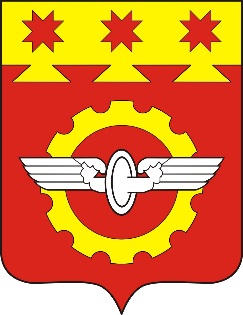 АДМИНИСТРАЦИЯГОРОДА КАНАШ                                                                                                                                     Чувашской РеспубликиПОСТАНОВЛЕНИЕ  __________ № _______     г. Канаш